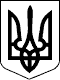 БЕРЕГІВСЬКА РАЙОННА ДЕРЖАВНА АДМІНІСТРАЦІЯЗАКАРПАТСЬКОЇ ОБЛАСТІР О З П О Р Я Д Ж Е Н Н Я__16.08.2021_                              Берегове                              №____218___Про  утворення  комітету з визначення робочого органу – підприємства (організації) для виконання функцій забезпечення роботи конкурсного комітету з  визначення  автомобільних перевізників  на приміських  автобусних маршрутах  загального  користування  у  Берегівському  районі	Відповідно до статей 6 і 39 Закону України „Про місцеві державні адміністрації”, статті 44  Закону України  „Про автомобільний  транспорт”, пункту 21 постанови Кабінету Міністрів України від 3 грудня 2008 року № 1081 „Про затвердження Порядку проведення конкурсу з перевезення пасажирів на автобусному маршруті загального користування”, для забезпечення організації і підготовки матеріалів для проведення засідань конкурсного комітету з визначення автомобільних перевізників на приміських автобусних маршрутах загального користування в Берегівському районі: 1. Утворити  комітет з визначення робочого органу – підприємства (організації) для виконання функцій забезпечення роботи конкурсного комітету з визначення автомобільних перевізників на приміських автобусних маршрутах загального користування в Берегівському районі у новому складі згідно з додатком (додається).                                     	2. Визнати таким, що втратило чинність, розпорядження голови райдержадміністрації 07.08.2019 № 252 „Про  утворення  комітету з визначення робочого органу – підприємства (організації) для виконання функцій забезпечення роботи конкурсного комітету з  визначення  автомобільних перевізників  на приміських  автобусних маршрутах  загального  користування  у  Берегівському  районі”. 	3. Контроль за виконанням цього розпорядження покласти на першого заступника голови державної адміністрації Матія В.О. Голова державної адміністрації                                                     Ігор ВАНТЮХ                                                                                                                    Додаток 								                   до розпорядження									         _16.08.2021_№_218_Комітетз визначення робочого органу – підприємства (організації) для виконання функцій  забезпечення  роботи  конкурсного  комітету  з   визначення  автомобільних перевізників  на приміських  автобусних маршрутахзагального  користування  у  Берегівському  районі                                                       Голова комітетуЗаступник голови комітетуСекретар комітетуЧлени комітету:Керівник апаратудержавної адміністрації                                                            Нелі ТерлецькаМатійВіталій Омелянович перший заступник голови державної     адміністраціїДуридівкаЄвген Євгенович завідувач сектору інфраструктури відділу містобудування, архітектури та інфраструктури райдержадміністраціїКАЛІНОВА Мирослава Михайлівнаголовний спеціаліст по роботі з персоналом відділу управління персоналом та організаційної роботи апарату райдержадміністраціїДеак Олександр Олександрович                  голова громадської організації „За майбутнє Берегівщини” (за згодою)ДовбакаОльга Степанівнаголова Берегівської районної організації жінок „(О)краса”  (за згодою)МаргітичАїда Сабирівнаначальник  відділу економіки та агропромислового   розвитку  райдержадміністрації ФейцарукЯрослав Степановичвіце-президент Спілки ветеранів автомобільного транспорту Закарпатської області (за згодою)